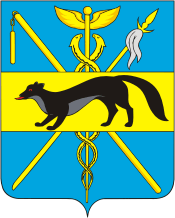 АДМИНИСТРАЦИЯБОГУЧАРСКОГО МУНИЦИПАЛЬНОГО РАЙОНАВОРОНЕЖСКОЙ ОБЛАСТИПОСТАНОВЛЕНИЕот « 11 » апреля 2024 года  №	 188          г. БогучарО внесении изменений в постановление администрации Богучарского муниципального района от 07.09.2023 № 623 «Об утверждении административного регламента по предоставлению муниципальной услуги «Выдача разрешения на использование земель или земельного участка, которые находятся в государственной или муниципальной собственности, без предоставления земельных участков и установления сервитута, публичного сервитута» на территории Богучарского муниципального района Воронежской областиВ соответствии с Федеральными законами: от 06.10.2003 № 131-ФЗ «Об общих принципах организации местного самоуправления в Российской Федерации», от 27.07.2010 № 210-ФЗ «Об организации предоставления государственных и муниципальных услуг», от 04.08.2023 № 430-ФЗ «О внесении изменений в Земельный кодекс Российской Федерации и отдельные законодательные акты Российской Федерации», Уставом Богучарского муниципального района администрация Богучарского муниципального района п о с т а н о в л я е т:1. Внести следующие изменения в постановление администрации Богучарского муниципального района  Воронежской области от 07.09.2023 № 623 «Об утверждении административного регламента по предоставлению муниципальной услуги «Выдача разрешения на использование земель или земельного участка, которые находятся в государственной или муниципальной собственности, без предоставления земельных участков и установления сервитута, публичного сервитута» на территории Богучарского муниципального района Воронежской области»:1.1. В приложении к постановлению «Административный регламент по предоставлению муниципальной услуги «Выдача разрешения на использование земель или земельного участка, которые находятся в государственной или муниципальной собственности, без предоставления земельных участков и установления сервитута, публичного сервитута» на территории Богучарского муниципального района Воронежской области»:1.1.1. Абзац третий подпункта 1.1.1. пункта 1.1. изложить в следующей редакции:«- в целях возведения некапитальных строений, сооружений (включая ограждения, бытовки, навесы), складирование строительных и иных материалов, техники для обеспечения строительства, реконструкции линейных объектов федерального, регионального или местного значения;»;1.1.2. Подпункт 9.2. пункта 9. изложить в новой редакции:«9.2. В случае обращения с заявлением о размещении объектов в целях, предусмотренных пунктом 1 статьи 39.36 Земельного кодекса РФ:а) заявление о предоставлении Муниципальной услуги, содержащее следующие сведения:- фамилия, имя и (при наличии) отчество, место жительства Заявителя и реквизиты документа, удостоверяющего его личность, - в случае, если заявление подается физическим лицом;- наименование, место нахождения, организационно-правовая форма и сведения о государственной регистрации Заявителя в Едином государственном реестре юридических лиц - в случае, если заявление подается юридическим лицом;- фамилия, имя и (при наличии) отчество представителя Заявителя и реквизиты документа, подтверждающего его полномочия, - в случае, если заявление подается представителем Заявителя;- почтовый адрес, адрес электронной почты, номер телефона для связи с заявителем или представителем заявителя;- адресные ориентиры земель или земельного участка, его площадь;- кадастровый номер земельного участка – в случае, если планируется использование всего земельного участка или его части;- цель использования земель или земельного участка в соответствии с Постановлением Правительства РФ от 03.12.2014 № 1300;- срок использования земель или земельного участка; б) копии документов, удостоверяющих личность Заявителя и представителя Заявителя, и документа, подтверждающие полномочия представителя Заявителя, в случае, если заявление подается представителем Заявителя;в) схема расположения предполагаемых к использованию земель или части земельного участка на кадастровом плане территории, подготовленная в соответствии с Приказом Росреестра от 19.04.2022 № П/0148 «Об утверждении требований к подготовке схемы расположения земельного участка или земельных участков на кадастровом плане территории и формату схемы расположения земельного участка или земельных участков на кадастровом плане территории при подготовке схемы расположения земельного участка или земельных участков на кадастровом плане территории в форме электронного документа, формы схемы расположения земельного участка или земельных участков на кадастровом плане территории, подготовка которой осуществляется в форме документа на бумажном носителе»;г) копии документов, подтверждающих право собственности или иное право заявителя на существующий основной земельный участок (в случае размещения элементов благоустройства территории, в том числе малых архитектурных форм, площадок для размещения строительной техники и грузов для осуществления капитального или текущего ремонта объектов строительства), копии документов, подтверждающих право собственности или иное право заявителя на объект капитального строительства, копию договора на размещение нестационарного торгового объекта с приложением копии утвержденного акта приемочной комиссии, подтверждающего соответствие размещенного нестационарного торгового объекта требованиям, указанным в договоре на размещение нестационарного торгового объекта (если права на объект недвижимости не зарегистрированы в Едином государственном реестре недвижимости (далее – ЕГРН);д) документы, подтверждающие отнесение Объекта к видам Объектов, установленных Постановлением Правительства Российской Федерации от 3 декабря 2014 года № 1300;е) схема расположения предполагаемых к использованию земель или земельного участка на кадастровом плане территории, подготовленная в соответствии с Приказом Росреестра № П/0148, в случае использования земель или земельного участка для размещения элементов благоустройства территории в целях расположения мест (площадок) для размещения твердых коммунальных отходов, согласованная с органом местного самоуправления, уполномоченным на ведение реестра места (площадки) накопления твердых коммунальных отходов;ж) письмо органа архитектуры по месту расположения земельных участков, содержащее информацию о возможности/невозможности использования земель или земельного участка как самостоятельного для строительства объектов капитального строительства, в случае использования земель заинтересованными лицами с целью размещения объектов, указанных в пунктах 1 – 4, 5 – 7 Перечня видов объектов, размещение которых  может осуществляться на землях или земельных участках, находящихся в муниципальной собственности, без предоставления земельных участков и установления сервитутов, утвержденного Постановлением Правительства РФ от 3 декабря 2014 года № 1300, за исключением заявлений, поступивших от физических лиц, обратившихся с целью размещения элементов благоустройства территории, в том числе малых архитектурных форм, в целях личного пользования на землях или земельных участках, прилегающих к земельному участку с видом разрешенного использования: индивидуальное жилищное строительство или ведение личного подсобного хозяйства;з) архитектурное решение (летнего кафе), согласованное органом местного самоуправления по месту расположения объекта, или эскиз типового размещения временной организации быстрого обслуживания (летнего кафе) при использовании земель или земельного участка для размещения элементов благоустройства территории в целях расположения временных сооружений или временных конструкций, предназначенных для оказания услуг по организации общественного питания;и) типовое архитектурное решение, выполненное в соответствии с требованиями, установленными постановлением администрации Богучарского муниципального района от 28.06.2016 № 268 «Об утверждении административного регламента по предоставлению муниципальной услуги «Предоставление решения о согласовании архитектурно-градостроительного облика объекта» по месту расположения объекта, при использовании земель или земельного участка для размещения линии связи, линейно-кабельных сооружений связи и иных сооружений связи в целях расположения вышек сотовой связи и опор двойного назначения;к) архитектурно-планировочное решение, согласованное Администрацией по месту расположения объекта, в порядке, установленном постановлением администрации Богучарского муниципального района от 28.06.2016 № 268 «Об утверждении административного регламента по предоставлению муниципальной услуги «Предоставление решения о согласовании архитектурно-градостроительного облика объекта» (в случаях размещения элементов благоустройства территории, в том числе малых архитектурных форм, за исключением заявлений, поступивших от физических лиц, обратившихся с целью размещения элементов благоустройства территории, в том числе малых архитектурных форм, в целях личного пользования на землях или земельных участках, прилегающих к земельному участку с видом разрешенного использования: индивидуальное жилищное строительство или ведение личного подсобного хозяйства);л) письменное согласие лица, которому ранее выдано разрешение на использование земель или земельного участка, на приостановление действия такого разрешения (предоставляется в случае обращения заявителя с целью получения разрешения на основании абзаца третьего пункта 3.1 раздела III положения о порядке и условиях размещения объектов на землях или земельных участках, находящихся в государственной или муниципальной собственности, без предоставления земельных участков и установления сервитутов, утвержденного приказом департамента имущественных и земельных отношений Воронежской области от 02.07.2015 № 1111);м) согласие собственника сооружения - автодороги, в случае если предполагается размещение объекта на автодороге (части автодороги), на которое зарегистрировано право собственности.». 1.1.3. Подпункт 12.3. дополнить новым подпунктом 12.3.1. следующего содержания:«12.3.1. Заявление подано на выдачу разрешения ранее чем за 3 месяца до срока предполагаемого использования (на срок размещения и эксплуатации объекта, но не превышающий 5 лет).». 1.1.4. Подпункт 23.3. пункта 23. изложить в следующей редакции:«23.3. Принятие решения о предоставлении (об отказе в предоставлении) Муниципальной услуги.После получения информации по межведомственным запросам Специалист в пределах сроков, установленных пунктом 7 настоящего Административного регламента, проводит экспертизу документов, представленных Заявителем, и информации, представленной органами, участвующими в предоставлении Муниципальной услуги, на предмет наличия или отсутствия оснований для отказа в ее предоставлении, указанных в пункте 12 настоящего Административного регламента.Администрация в течение 5 календарных дней с даты поступления заявления запрашивает в органе архитектуры по месту расположения земельных участков информацию о возможности/невозможности использования земель или земельного участка как самостоятельного для строительства объектов капитального строительства, в том числе поступившего от физического лица, обратившегося с целью размещения элементов благоустройства территории, в том числе малых архитектурных форм, в целях личного пользования на землях или земельных участках, прилегающих к земельному участку с видом разрешенного использования: индивидуальное жилищное строительство или ведение личного подсобного хозяйства, за исключением заявлений, поступивших от заинтересованных лиц с целью размещения Объектов, указанных в пунктах 1 - 4, 5 - 7 Перечня видов объектов, размещение которых может осуществляться на землях или земельных участках, находящихся в государственной или муниципальной собственности, без предоставления земельных участков и установления сервитутов, утвержденного Постановлением Правительства Российской Федерации от 3 декабря 2014 года № 1300.В случае отсутствия оснований для отказа в предоставлении Муниципальной услуги Специалист в течение 1 рабочего дня (в пределах сроков, установленных пунктом 7 настоящего Административного регламента) подготавливает проект разрешения на размещение объекта на землях, земельном участке или части земельного участка, находящихся в муниципальной собственности по форме согласно Приложению № 3 к настоящему Административному регламенту.Подготовленный Специалистом проект разрешения на размещение объекта на землях, земельном участке или части земельного участка, находящихся в муниципальной собственности  передается на подпись главе Богучарского муниципального района Воронежской области.Подписание проекта разрешения на размещение объекта на землях, земельном участке или части земельного участка, находящихся в муниципальной собственности осуществляется в течение одного рабочего дня (в пределах сроков, установленных пунктом 7 настоящего Административного регламента).».2. Настоящее постановление вступает в силу со дня его официального опубликования в Вестнике органов местного самоуправления Богучарского муниципального района и подлежит размещению на официальном сайте администрации Богучарского муниципального района Богучарского муниципального района.3. Контроль за выполнением настоящего постановления возложить на первого заместителя главы администрации Богучарского муниципального района Кожанова А.Ю. Глава Богучарского муниципального района                                                                    В.В.Кузнецов